Тема «Кто такой клещ»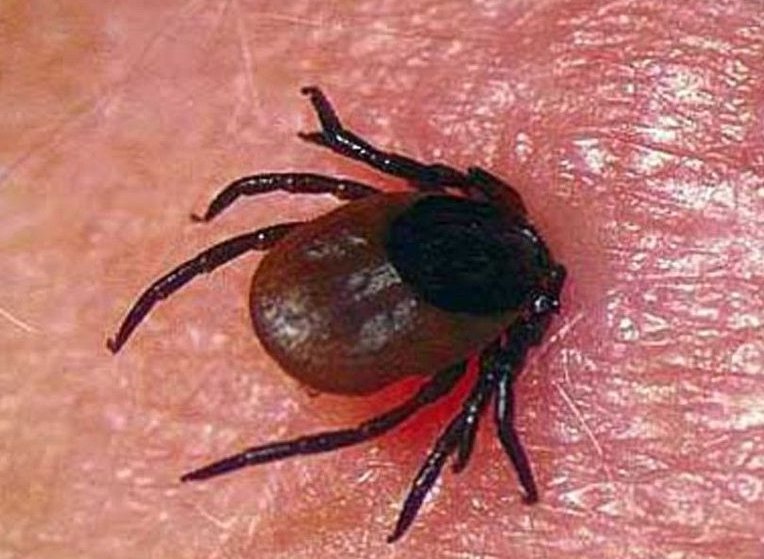 Руководитель: Черноморец И.С.Выполнили: Дети старшей группы №7 «Витаминка» «Снегурочка» г Югорск 2015г.Актуальность проекта: Проблема: Дети не знают способы защиты от вредных насекомых.Цель: Формирование у детей представление о способах самостоятельной защиты от клещей.Задачи: 1.Познакомить детей со способами самостоятельной защиты от вредных насекомых.2. Развивать познавательную активность детей, наблюдательность и внимание, системное мышление через т. ОТСМ-ТРИЗ «Системный оператор».Тип проекта:1.По количеству участников-групповой;2.По направленности-познавательно-исследовательский;3.По контингенту-5-6 лет;4.По продолжительности-8 дней; План: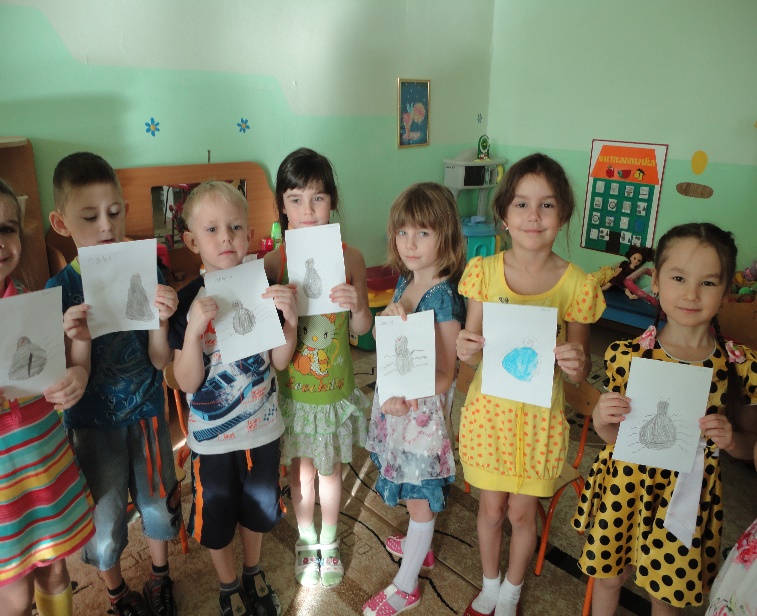 Анализ работы над проектомНа первом этапе была проведена беседа «Кто такой клещ» Далее дети собрали копилку. Дети сочинили лимерик и загадку про клеща. Мы детьми ходили на экскурсию в медицинский кабинет, где Алла Петровна рассказала о том, как важно поставить прививку от клещевого энцефалита. Далее мы с детьми провели экспериментальную деятельность «Почему клещ умеет цепляться» где узнали строение лапок клеща. Мы с детьми провели опрос. «Сколько детей и родителей поставили прививки от клеща»Лимерик про клеща.Жил-был клещ вреднюка.Был он настоящий злюка.Он всех в лесу покусал.И толстым стал. Не кусай зверей и людей! И будь худей!Загадка про клеща.Он круглый, но не мяч.Он маленький, но кусачий.Он похож на паучка. Но кусачий он слегка.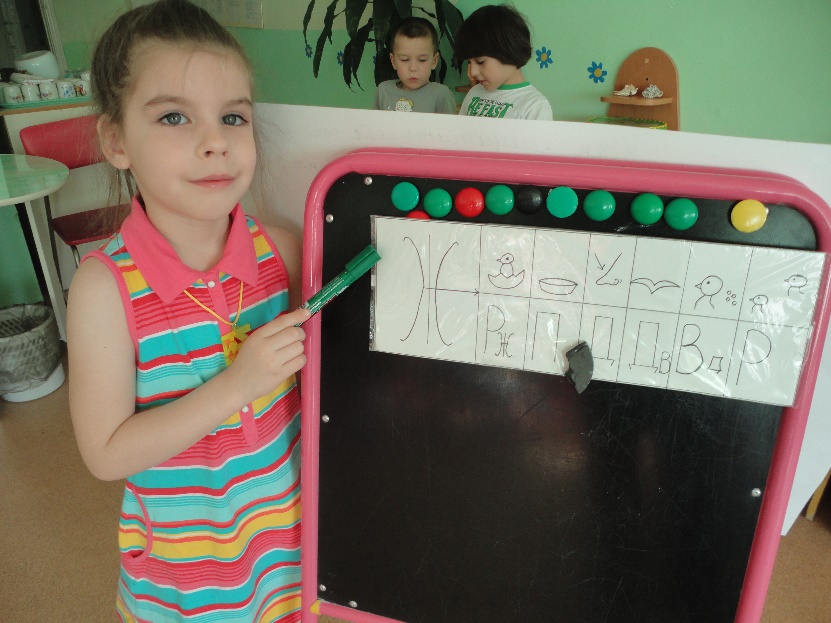 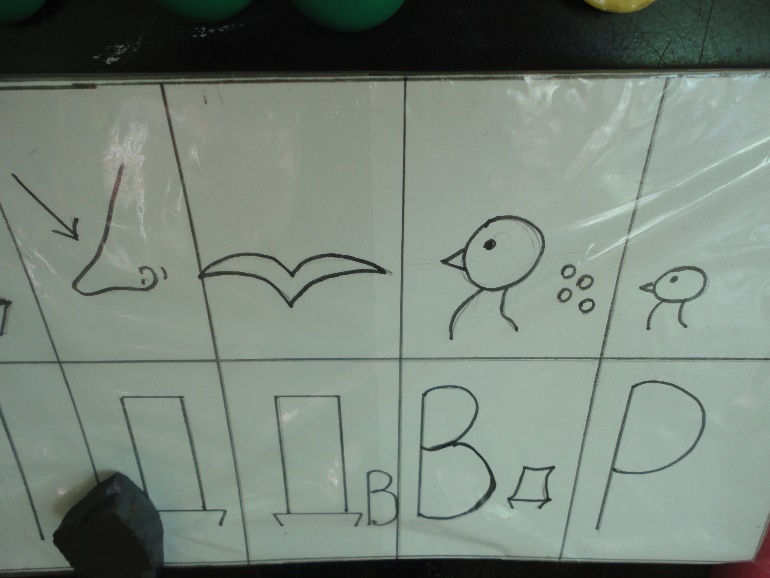 Картотека. На третьем этапе мы рассмотрели клеща на «схеме живого» Затем мы с детьми рассмотрели цикл развития клеща, начиная с яйца-личинка-нимфа- взрослый клещ.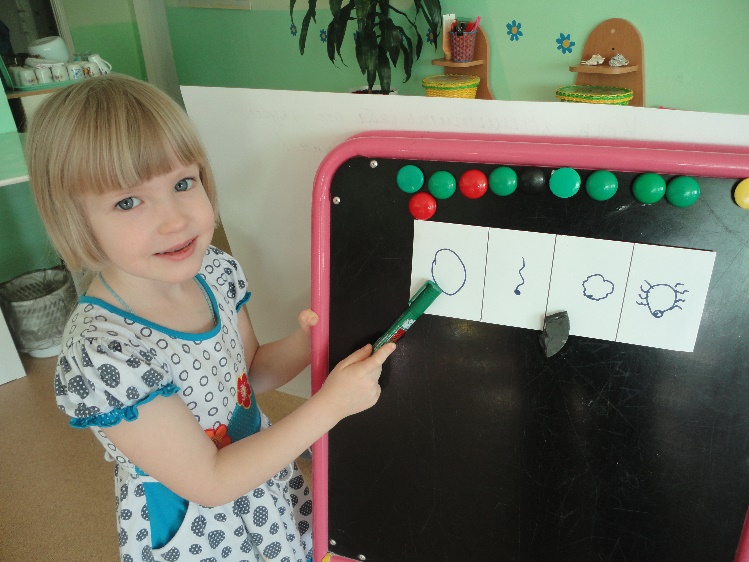 Модель. А потом рассмотрели клеща на «системном операторе»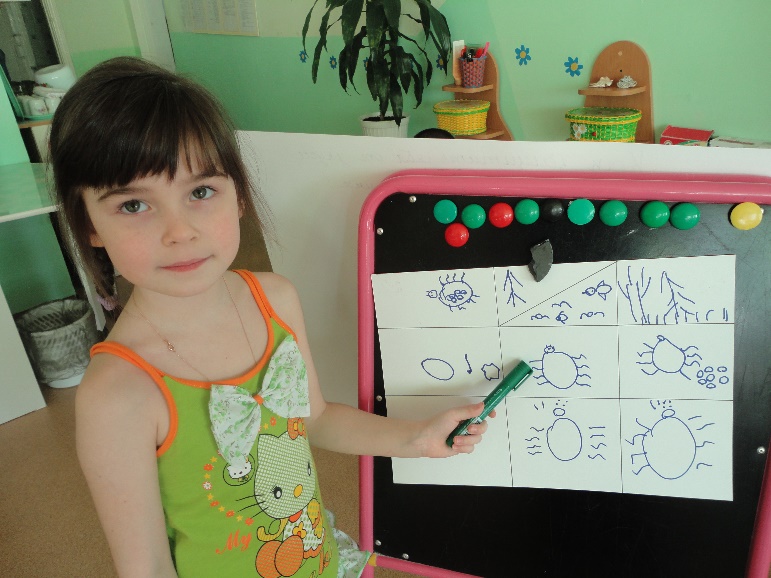 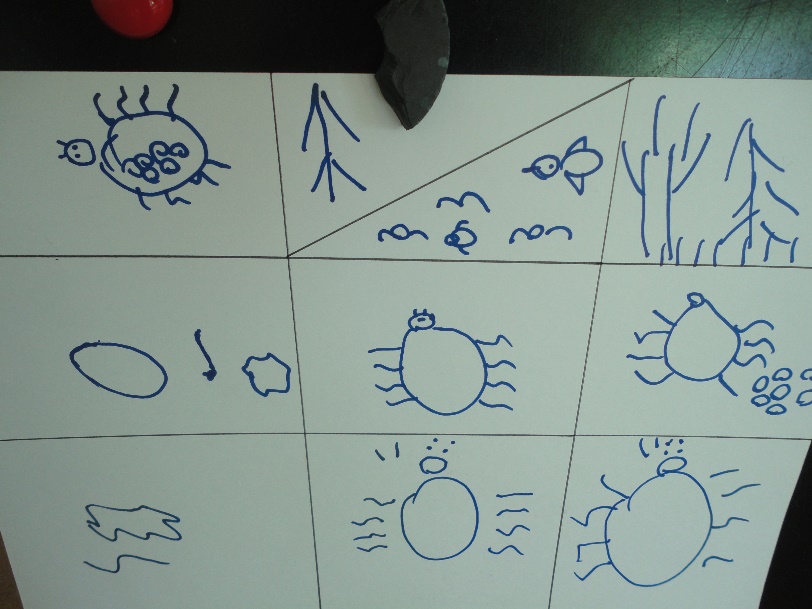 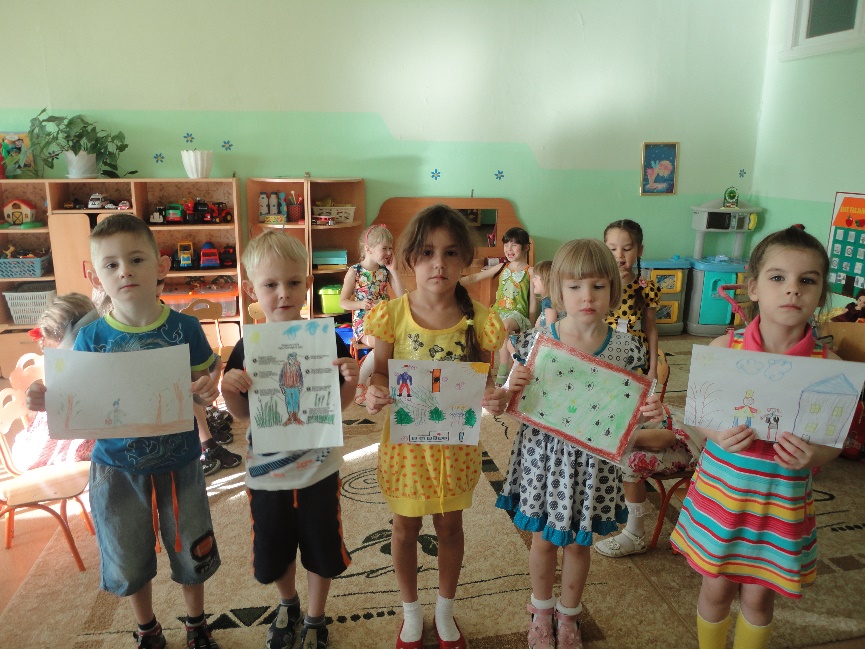 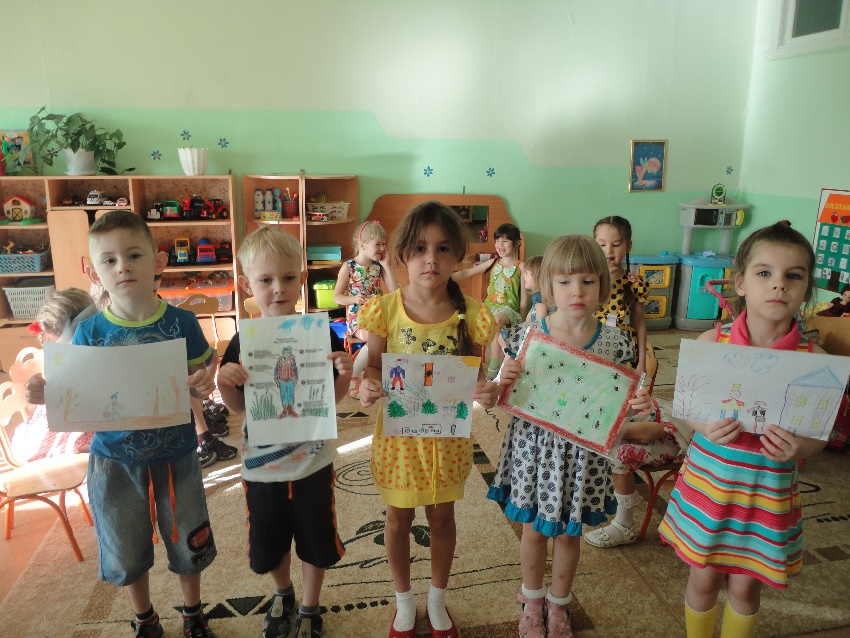 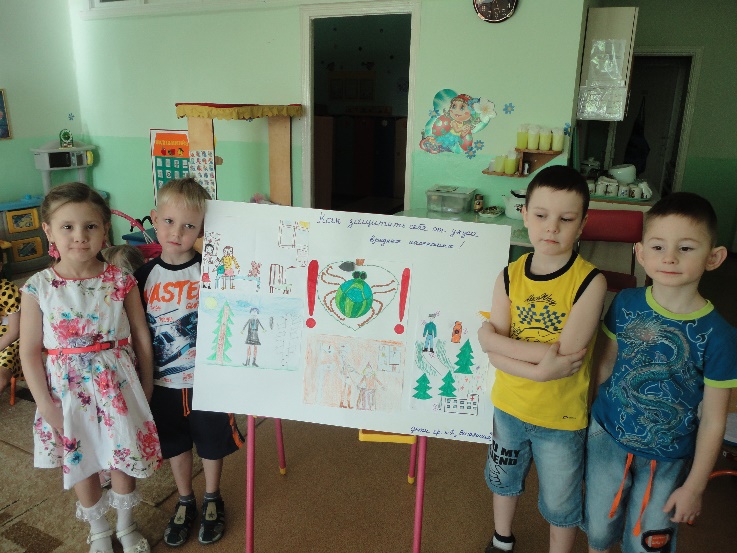 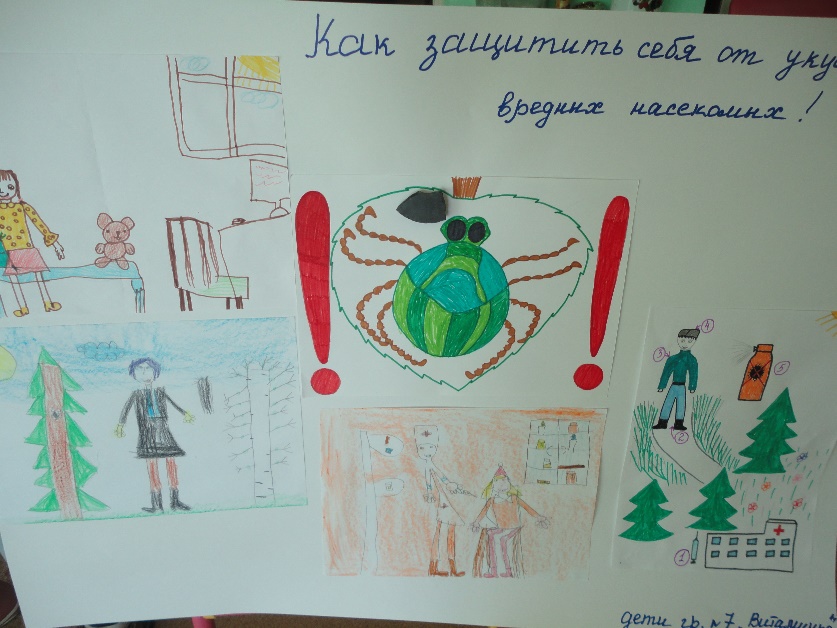 Продуктом нашей деятельности стал плакат на тему «Как защитить себя от укуса вредных насекомых».  А ещё мы сделали книгу на тему «Как защитить себя от укусов клеща» Сделали брошюры «Как самостоятельно обезопасить себя от укусов насекомых»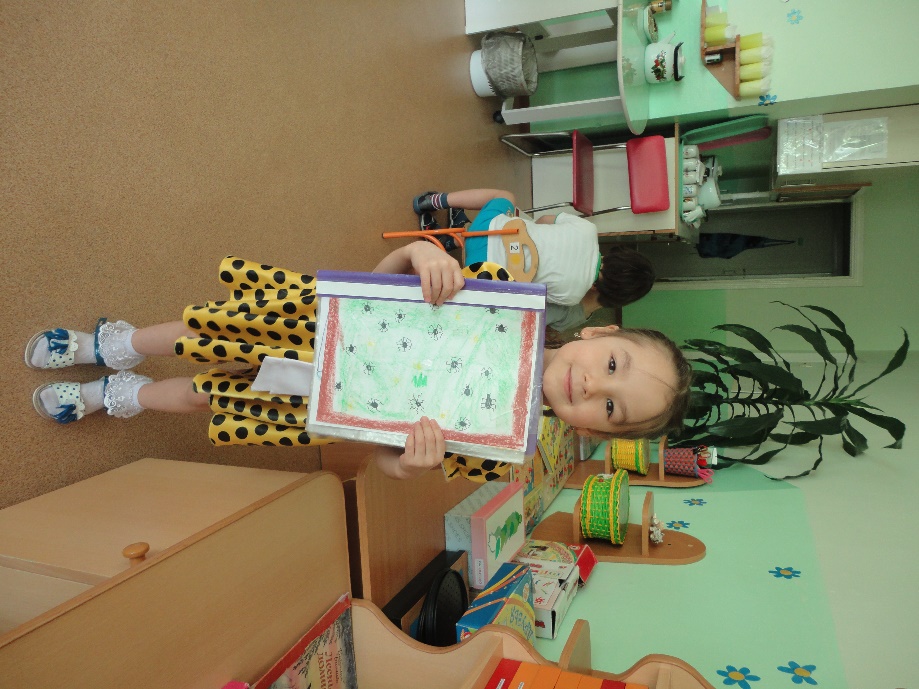 Презентация проекта прошла в группе №9 Считаю, что проект получился познавательным и очень интересным.Сегодня мы представляем проект «Кто такой клещ» Дети не знают, как защитить себя от укусов вредных насекомых-самостоятельно. Вот мы и решили сделать такой проект. Мы стали собирать копилку: сочинили лимерик и загадку про клеща, ходили на экскурсию в медицинский кабинет. Где наша медсестра рассказала о пользе прививки от клещевого энцефалита. Ещё мы провели эксперимент «Почему клещ умеет цепляться», где узнали строение лапок клеща и сравнили его с липучкой. Провели опрос в группе «Сколько детей и родителей поставили прививки от клеща»Дальше мы создали картотеку и рассмотрели клеща на схеме живого. Чем он дышит, как двигается и чем питается. Затем рассмотрели цикл развития клеща начиная с яйца затем личинка-нимфа и взрослый клещ.  Затем мы создали модель и рассмотрели клеща на системном операторе.Продуктом нашей деятельности стал плакат «Как защитить себя от укуса вредных насекомых» Сделали книгу «Защита от клеща» и брошюры «Как самостоятельно обезопасить себя от укусов клеща»Проект у нас получился интересным и познавательным. Спасибо за внимание!Этапы работыСрокСодержание работыЦельЭтап 109.03.2015Беседа «Кто такой клещ»Заинтересовать детей и привлечь к участию в проекте при участии родителей.Этап2 Копилка 10.03.15Сбор информации (рисунки, фото с интернета, п/и «Паучки» Лимерик и загадка о клеще. Экскурсия в медицинский кабинет. Экспериментальная деятельность «Почему клещ умеет цепляться» Исследование по теме «Сколько детей и родителей поставили прививки от клеща»Научить детей собирать информацию по данной теме для создания копилки.Этап3    Картотека11.03.15.Рассмотрели клеща на «схеме живого» и «цикл развития клеща».Развиваем у детей системное мышление, внимание.Этап4 Модель12.03.15.Рассмотрели насекомое на системном операторе.  Систематизировать информацию полученную ранее и представить ее в модели.Этап5 Продукт         Презентация13.03.15.17.03.15.Плакат «Как защитить себя от укуса вредных насекомых» и книга «Как самостоятельно защитить себя от укусов клеща» Брошюры «Как самостоятельно обезопасить себя от укусов насекомых»Презентация в группе №9Продолжать работу по закреплению знаний. Развивать творческие способности и активизировать речь детей. Накопление опыта публичного Выступления. Побуждать детей делиться со сверстниками полученными знаниями.